85. OGÓLNOPOLSKA PIELGRZYMKA NAUCZYCIELI NA JASNĄ GÓRĘ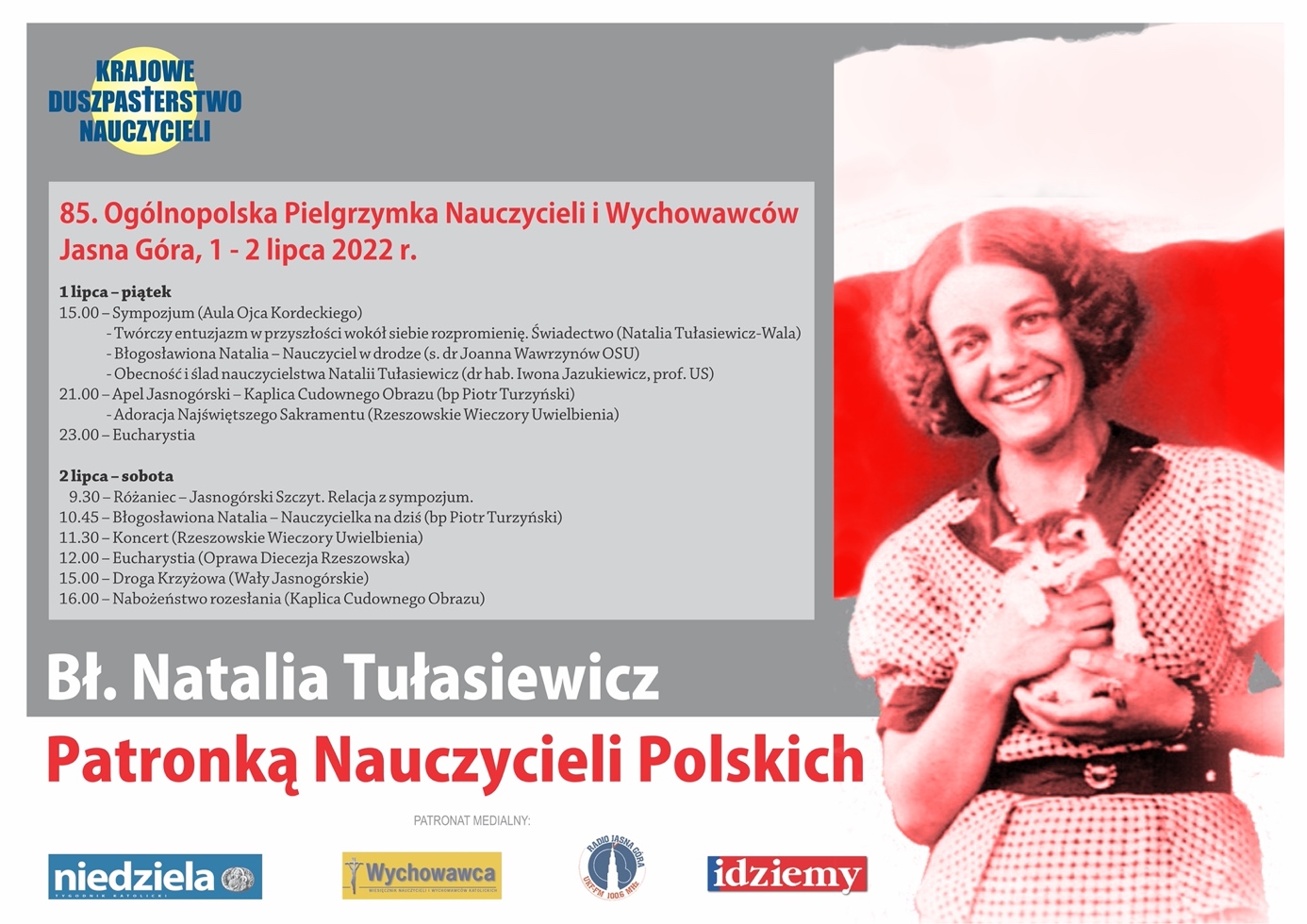 TYP WYDARZENIA: Pielgrzymka,  
DATA ROZPOCZĘCIA: 01-07-2022  GODZINA: 15:00
MIEJSCE: Jasna Góra
OPIS WYDARZENIA:
Na kolejną ogólnopolską pielgrzymkę na Jasną Górę wszystkich nauczycieli i wychowawców zaprasza biskup Piotr Turzyński, Delegat Konferencji Episkopatu Polski ds. Krajowego Duszpasterstwa Nauczycieli i Wychowawców, Hasłem tegorocznej pielgrzymki są słowa:  Błogosławiona Natalia Tułasiewicz – Patronką Nauczycieli Polskich.Program1 lipca – piątek15.00 – Sympozjum (Aula Ojca Kordeckiego)Twórczy entuzjazm w przyszłości wokół siebie rozpromienię. Świadectwo  (Natalia Tułasiewicz-Wala)Błogosławiona Natalia – Nauczyciel w drodze (s. dr Joanna Wawrzynów OSU)Obecność i ślad nauczycielstwa Natalii Tułasiewicz (dr hab. Iwona Jazukiewicz, prof. US)21.00 – Apel Jasnogórski – Kaplica Cudownego Obrazu (bp Piotr Turzyński)– Adoracja Najświętszego Sakramentu (Rzeszowskie Wieczory Uwielbienia)23.00 – Eucharystia2 lipca – sobota9.30 – Różaniec – Jasnogórski Szczyt. Relacja z sympozjum.10.45 – Błogosławiona Natalia – Nauczycielka na dziś (bp Piotr Turzyński)11.30 – Koncert (Rzeszowskie Wieczory Uwielbienia)12.00 – Eucharystia (Oprawa Diecezja Rzeszowska)15.00 – Droga Krzyżowa (Wały Jasnogórskie)16.00 – Nabożeństwo rozesłania (Kaplica Cudownego Obrazu)